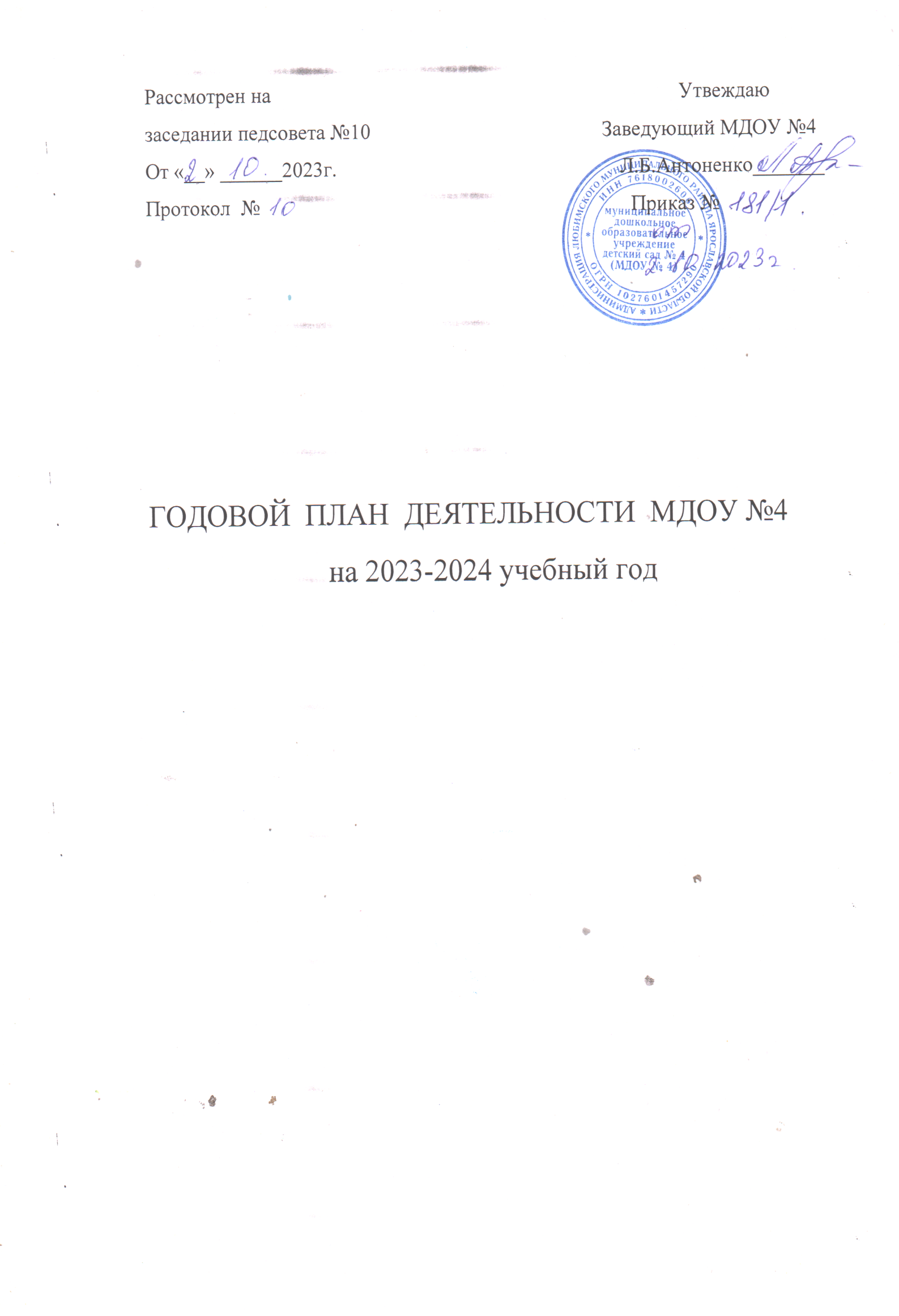 ОБЩАЯ ИНФОРМАЦИЯ ДОУ
1.1. Общие сведенияПолное и сокращенное наименование: муниципальное дошкольное образовательное учреждение детский сад № 4 (МДОУ № 4)Юридический и фактический адрес: РФ 152470 Ярославская обл. г. Любим, ул. Карла Маркса, д.21Телефон: 8(48543)2-21-56.Электронный адрес: lubimdou4@yandex.ruОфициальный сайт: ds4-lub.edu.yar.ruЗаведующий: Антоненко Л.Б.В ДОУ созданы необходимые материально-технические условия, обеспечивающие:  - возможность достижения воспитанниками планируемых результатов освоения программы; - выполнение требований санитарно-эпидемиологических норм и правил. Нормативно-правовая база-  Федеральный закон «Об образовании в Российской Федерации» от 29.12.2012г, № 273;-  ФГОС ДО № 1155 от 17.10.2013г.;-  ФОП ДО № 1028 от 25.11.2022г.;-  Санитарно-эпидемиологические правила и нормативы СанПиН 2.4.3648-20 от 28.09.2020г. № 28; - Порядок организации и осуществления образовательной деятельности по основным общеобразовательным программам – образовательным программам дошкольного образования от 30.08.2013г. № 1014;  - Устав ДОУ;-  Коллективный договор между администрацией и работниками;-  Договор об образовательной деятельности между ДОУ и родителями (законными представителями); - Штатное расписание;-  Должностные инструкции, определяющие обязанности работников ДОУ;-  Локальные акты, приказы заведующего ДОУ. Информация о группах, кадрах ДОУ Контингент воспитанников формируется в соответствии с их возрастом. Общая численность воспитанников – детей, в том числе, осваивающих образовательную программу дошкольного образования –ребенка, адаптированную образовательную программу –ребенкаРасстановка педагогов по группамРежим работы ДОУ Детский сад работает в режиме 5-ти дневной рабочей недели, длительность пребывания детей в детском саду 10 часов: с 7.30 до 17.30, выходные дни – суббота, воскресенье и праздничные дни. Продолжительность занятий от 10 до 30 минут, от 2 до 3-х занятий ежедневно в соответствии с требованиями к максимальной нагрузке по каждой возрастной группе, динамическая пауза между занятиями – 10 минут.Тема творческой группы ДОУ на 2023-2024 г.:«Воспитание духовно-нравственных качеств личности дошкольника в процессе взаимодействия ДОУ с семьей и социальными партнерами»Цель: Обеспечение взаимодействия всех участников образовательного процесса – воспитателей, родителей, социальных партнеров, детей для всестороннего развития личности дошкольника, а так же сохранение и укрепление физического и эмоционального состояния ребенка. Социализация ребенка на основе социокультурных, духовно-нравственных норм поведения. Задачи: Повысить качество образования через профессиональный рост педагогов ДОУ. Обеспечить социально-нравственное и духовное воспитание детей в ДОУ совместно с родителями и социальными партнерами. Продолжать работу по формированию здорового образа жизни и основам безопасности детей через разные виды деятельности.Используемые образовательные и парциальные программыВоспитательно-образовательный процесс реализуется по образовательной программе ДОУ (ОП ДОУ) в соответствии с ФОП ДО и с учетом парциальной программы:- Программа по гражданско-патриотическому воспитанию «Мы живём в России» / под ред. Н.Г. Зеленовой, Л.Е. Осиповой дополняет содержание образовательной области «Социально-коммуникативное развитие»Цель: формирование у дошкольников основ патриотизма в процессе военно-патриотического воспитания, гражданского воспитания, историко-краеведческого воспитания, духовно-нравственного воспитания.Задачи: Формирование у дошкольников начальных представлений о родном крае, его особенностях, истории и культуре, знаменитых людях родного края;развитие у дошкольников положительных чувств к родному краю, гордости за достижения родного края, способствующих возникновению чувств любви к Родине;ознакомление дошкольников с системой общечеловеческих норм, правил и требований к поведению личности в современном мире.- Программа по художественно-творческому воспитанию дошкольников «Цветные ладошки» Лыкова И.А. дополняет содержание образовательной области «Художественно-эстетическое развитие»Цель: формирование у детей раннего и дошкольного возраста эстетического отношения и художественно-творческих способностей в изобразительной деятельности.Задачи:1. Развитие эстетического восприятия художественных образов (в произведениях искусства) и предметов (явлений) окружающего мира как эстетических объектов.2.Создание условий для свободного экспериментирования с художественными материалами и инструментами.3. Ознакомление с универсальным «языком»искусства - средствами художественно-образной выразительности.4.  Амплификация (обогащение) индивидуального художественно-эстетического опыта (эстетической апперцепции): «осмысленное чтение» - распредмечивание и опредмечивание-художественно-эстетических объектов с помощью воображения и эмпатии (носителем и выразителем эстетического выступает цельный художественный образ как универсальная категория); интерпретация художественного образа и содержания, заключённого в художественную форму.5. Развитие художественно-творческих способностей в продуктивных видах детской деятельности.6. Воспитание художественного вкуса и чувства гармонии.7. Создание условий для многоаспектной и увлекательной активности детей в художественно-эстетическом освоении окружающего мира.8.Формирование эстетической картины мира и основных элементов «Я - концепции-творца»1.5.Взаимодействие с социумомЦель: укрепление и совершенствование взаимосвязей с социумом, установление творческих контактов, повышающих эффективность деятельности ДОУ.Под руководством администрации ДОУ, педагогический коллектив активно сотрудничает с социумом через экскурсии, приглашения специалистов в детский сад.ОРГАНИЗАЦИОННО-УПРАВЛЕНЧЕСКАЯ РАБОТА2.1. Цель и задачи Цель: Создание открытого образовательного пространства в контексте с ФГОС ДО и ФОП ДО, обеспечивающее позитивную социализацию, мотивацию и поддержку индивидуальности каждого ребенка; сохранение и укрепление здоровья, эмоционального благополучия детей.Задачи:1. Принять во внимание изменения в разработке образовательной программы ДОУ и рабочих программ педагогов в соответствии с ФОП ДО и ФГОС ДО.2. Систематизировать работу по патриотическому воспитанию детей дошкольного возраста посредством регионально-краеведческого компонента.3. Направить работу по формированию у дошкольников семейных ценностей через поиск и внедрение новых форм работы с родителями (законными представителями) для активизации педагогического потенциала семьи и обеспечения равноправного творческого взаимодействия.4. Продолжать работу по преемственности детского сада и начальной школы.5. Продолжать участвовать в сдаче норм ГТО среди сотрудников ДОУ и среди родителей, пропаганде здорового образа жизни, физкультуры и спорта детей старшего дошкольного возраста.Пути выполнения годовых задач Годовые задачи будут решаться путем интеграции образовательных областей и комплексно-тематическим планированием воспитательно-образовательного процесса, через осуществления совместной деятельности взрослого и детей и самостоятельной деятельности детей, не только в рамках образовательной деятельности, но и при проведении режимных моментов. Вся работа будет выстраиваться с использование инновационных технологий, разнообразных форм, методов и средств с учетом возрастных, индивидуальных особенностей, возможностей и интересов детей каждой группы.1. Принять во внимание изменения в разработке образовательной программы ДОУ и рабочих программ педагогов в соответствии с ФОП ДО и ФГОС ДО.- Создание современной развивающей предметно-пространственной среды по всем направлениям развития с учетом возрастных особенностей детей в соответствии с требованиям ФГОС ДО и ФОП ДО.- Наличие условий для организации двух пространств: зоны ближайшего развития (ЗБР) и пространства детской реализации (ПДР) во всех видах детской деятельности.- Создание условий для активного привлечения родителей (законных представителей) воспитанников к участию в реализации основной программы ДОУ.2. Направить работу по формированию у дошкольников семейных ценностей через поиск и внедрение новых форм работы с родителями (законными представителями) и с социальными партнёрами для активизации педагогического потенциала семьи и обеспечения равноправного творческого взаимодействия.- Внедрение новых форм и современных технологий при взаимодействии с родителями (законными представителями) воспитанников и в сотрудничестве с социальными партнёрами.- Использовать потенциал ДОУ для оказания педагогической поддержки и повышения компетентности родителей (законных представителей) в вопросах развития и образования, охраны и укрепления здоровья детей.- Привлекать родителей (законных представителей) воспитанников к участию в жизни детского сада.- Формирование у воспитанников положительного отношения к семейным ценностям и традициям совместно с родителями (законными представителями) и с привлечением социальных партнёров.3. Систематизировать работу по патриотическому воспитанию детей дошкольного возраста посредством регионально-краеведческого компонента.- Обогащение и пополнение педагогических копилок воспитателей материалами по воспитанию нравственно-патриотических чувств.- Повышение положительного отношения детей к родному краю, традициям родного города.- Формирование представлений об истории родного города посредством краеведческого компонента с привлечением социальных партёров.4. Продолжать работу по преемственности детского сада и начальной школы, с использованием эффективных форм и методов взаимодействия.- Повышать интерес детей старшего дошкольного возраста к школе.- Формировать универсальные предпосылки учебной деятельности – знания, умения и навыки.5. Продолжать участвовать в сдаче норм ГТО, пропагандировать ЗОЖ, физкультуру и спорт среди детей старшего дошкольного возраста.- Использовать потенциал ДОУ для вовлечения детей к ЗОЖ.- Повысить интерес и желание детей участвовать в физкультурных и спортивных мероприятиях для сохранения и укрепления здоровья.- Привлекать родителей (законных представителей) старших воспитанников к сдаче норм ГТО.2.2.Собрание трудового коллективаЦель: совершенствование и развитие управленческих функций, получение положительных результатов работы коллектива ДОУ.Родительский комитет Цель: вовлечение родителей (законных представителей) в практическую деятельность для создания единого образовательного пространства; обеспечение открытости и доступности дошкольного образования и информирования.Повышение квалификации педагогических работниковЦель: формирование у педагога потребности в профессиональном и личностном росте, непрерывном образовании, организация эффективного введения профессионального стандарта педагога. Аттестация педагогических кадровЦель: повышение профессионального уровня и педагогической компетентности, активизация творческого потенциала и способностей через прохождение аттестации.Административные совещания при заведующем ДОУ Цель: Создание оптимальных условий для функционирования ДОУ, совершенствование механизмов управления и организация деятельности персонала учреждения.            3. ОРГАНИЗАЦИОННО-МЕТОДИЧЕСКАЯ РАБОТА. 3.1. Педагогический совет Цель: развитие профессиональной компетентности педагогов по вопросам теории и практики воспитательно-образовательного процесса, внедрение в педагогический процесс инновационных технологий, современных методик.Самообразование педагогов Цель: формирование у педагогов потребности в непрерывном профессиональном росте, постоянного самосовершенствования, повышение педагогической компетентности.ВОСПИТАТЕЛЬНО-ОБРАЗОВАТЕЛЬНАЯ РАБОТА4.1.Смотры-конкурсы, акции, тематические неделиРазвлекатель-досуговая деятельность детейВЗАИМОСВЯЗЬ В РАБОТЕ ДОУ С СЕМЬЕЙ 5.1. Педагогическое просвещение родителей Цель: Оказание родителям (законным представителям) практической помощи по вопросам воспитания и образования детей; создание условий для эффективного сотрудничества и привлечение семей воспитанников к участию в совместных мероприятиях группы и детского сада.5.2.Консультативно-наглядная информация для родителей (законных представителей)АДМИНИСТРАТИВНО-ХОЗЯЙСТВЕННАЯ РАБОТА 6.1.Обеспечение ОТ и ТБ детей и сотрудниковУкрепление материально-технической базы7. РАБОТА ПО ОБЖ 7.1.Внедрение основ безопасности7.2. План мероприятий по пожарной безопасности8.4.План мероприятий по предупреждению детского дорожно-транспортного травматизмаГруппыКоличество воспитанников№ 1 (с 1-3 лет) 17№ 2 (с 3- 5 лет) 20 № 3 (с 5-7 лет)21№ 4 (с 1-4 лет)18 № 5 (с 4-7 лет)18Возрастная группаФИО педагоговКвалификационная категорияГруппа № 1 –раннего воз-та (с 1- 3 лет)Гагарина И.В.Изотулина И.В.1КК1ККГруппа № 2 (с 3 – 5 лет)Муравьёва О.Г.Изотулина И.В.-1ККГруппа № 3 (с 5-7 лет). Тимофеева Л.Ю.Смирнова Г.Б.ВККВККГруппа № 4 (с 1- 4 лет)Канюка С.И.Воробьёва Е.П1КК1ККГруппа № 5 (с 4 - 7лет)Тараканова О.НВоробьёва Е.П1КК1ККУзкие специалисты ДОУУзкие специалисты ДОУУзкие специалисты ДОУМузыкальный руководительЦыбина Н.АВККУчитель-логопедКулагина О.Н.1ККСодержание основных мероприятий Сроки проведенияИсполнительПродолжать взаимодействовать с социальными партнерами: районной библиотекой, ПЧ №72, Домом культуры, ЦДР, ДЮСШ, музеем, ООШ В течение года Заведующий Педагоги ДОУЗаключение договоров о сотрудничестве с организациями. В начале учебного года ЗаведующийПоддержка и развитие взаимодействия ДОУ с образовательными учреждениями района.В течение года Заведующий, воспитатели, родители"Библиотека ""Библиотека ""Библиотека "1.Участие в беседах, викторинах, КВН 2.Посещение праздников.В течение года Воспитатели… СМИ:… СМИ:… СМИ:1.Съемки и репортажи о жизни детского сада 2.Статьи в газете «Сельские вести» В течение года Заведующий, воспитателиХрам Живоначальной ТроицыХрам Живоначальной ТроицыХрам Живоначальной Троицы1. Экскурсия в Храм 2. Новогодние подарки детям 3. Игрушки на ёлку «Рождественская игрушка»4. «Встреча Пасхи» - познавательно-игровая программа В течение года Заведующий, Воспитатели ДОУ, Настоятель — иерей МаксимЦентр детского творчества, Социальное агентство молодежиЦентр детского творчества, Социальное агентство молодежиЦентр детского творчества, Социальное агентство молодежиДетские объединения: «Играем вместе» (гр.№2, №3) «Путешествие в природу» (гр.№ 3) «К истокам нашим» (гр.№3) «Читалочка» (гр.№3)В течение года Специалисты доп.образования, воспитателиСодержание деятельностиСрокиОтветственныйЗаседание № 1 «Организационное заседание». - Подведение итогов деятельности ДОУ за 2022-2023 учебный год. - Определение ключевых направлений работы на 2023-2024 учебный год. Принятие локальных актов ДОУ. - Обеспечение охраны труда и безопасности жизнедеятельности детей и сотрудников ДОУ.- Готовность ДОУ к новому учебному году. Итоги текущего ремонта.СентябрьЗаведующий, завхозЗаседание № 2 «Подведение итогов работы за 2023 год между администрацией и трудовым коллективом». - Выполнение нормативных актов и результаты финансово-хозяйственной деятельности ДОУ за 2023 год. Выполнение Коллективного договора между администрацией и трудовым коллективом ДОУ. - Рассмотрение и принятие графика отпусков и др.ЯнварьЗаведующийЗаседание № 3 «Итоги работы за 2023-2024 учебный год».- Подготовка к летней оздоровительной работе. - Обеспечение охраны труда и безопасности детей и сотрудников ДОУ в весенне-летний период. - Подготовка к новому учебному году, проведение ремонтных работ.- Результаты обследования здания, помещений, территории ДОУМайЗаведующий, завхозСодержание основной деятельностиСроки проведенияОтветственныйЗаседание № 1. Разработка и утверждение плана работы. - Распределение обязанностей. Знакомство с функциями и задачами родительского совета. - Доклад о состоянии материально-технической базы ДОУ. - Взаимодействие ДОУ, социальных партнёров и семьи по реализации ООП но основе ФОПОктябрьЗаведующий, председатель родительского совета.Заседание № 2. Подведение итогов учебного года. Подготовка ДОУ к весенне-летнему периоду и новому учебному году.- Анализ итогов по усвоению образовательной программы и реализации годового плана. Выступление специалистов ДОУ. - Обсуждение предложений к привлечению родителей (законных представителей) для проведения текущих совместных мероприятий. Результаты обследования здания, помещений, территории ДОУ. - Подготовка ДОУ к новому учебному годуМайЗаведующий, председатель родительского совета.Тема курсовДолжностьСрокиПо плану ИРО Педагогические работники2023-2024г.«Внедрение ФОП ДО»  на сайте инфоурокПедагогические работники2023-2024г.«ФОП ДО: особенности организации образовательного и воспитательного процесса в соответствии с ФГОС дошкольного образования н сайте педагогикаПедагогические работники2023-2024 г.№ФИОДолжностьКатегория Сроки11.Тараканова О.Н.воспитатель1ККОктябрь-ноябрь12.Гагарина И.В.воспитатель1ККЯнварь-февраль23.Муравьёва О.Г.воспитатель-Март-апрельСодержаниеСрокиОтветственный1. Организация режима работы ДОУ в соответствии с требованиями СанПин. Подготовка к новому учебному году. 2.Организация питания в ДОУ.3. Проведение инструктажей с персоналом.4.Санитарное состояние помещений группСентябрьЗаведующий, мед.сестра, завхоз1. Реорганизация2. Анализ ППРС групп.ОктябрьЗаведующий, завхоз1. Организация учебной тренировки по ПБ.НоябрьЗаведующий1. Анализ заболеваемости за сентябрь-ноябрь месяц. 2. Анализ работы поОТ и ПБ, соблюдению правил внутреннего трудового распорядка 3. Организационные вопросы по подготовке к новогодним праздникам (педагогическая работа, обеспечение безопасности, работа с родительским комитетом). 4.Санитарное состояние помещений групп.ДекабрьЗаведующий, мед.сестра,завхоз1.Анализ заболеваемости за декабрь-февраль месяц. 2.Подготока к весенней работе на участках и территории ДОУ: - обсуждение оформления участков; -привлечение родителей (законных представителей) к оформлению;- подготовка инвентаря для игр с песком. 3.Санитарное состояние помещений групп.4. Санитарное состояние прогулочных участковМартЗаведующий, медсестра, завхоз,воспитатели1.Утверждение плана работы на летний период. 2. Организация и проведение субботника по благоустройству территории с привлечением родителей (законных представителей). 3. Организационные вопросы по подготовке к празднованию дня Победы: -оформление фасада здания и групп. 4.Санитарное состояние помещений групп.АпрельЗаведующий, завхоз, воспитатели1. Результаты фронтального контроля по подготовке детей к обучению в школе.2. Организационные вопросы по подготовке выпуска детей в школу. 3. Анализ заболеваемости за учебный год. 4.Организационные вопросы по подготовке к летней оздоровительной работе, к ремонтным работам. Утверждение плана. 5. Организация работы по безопасности всех участников образовательного процесса на летний оздоровительный период. 6. Анализ мониторинга на конец учебного года.МайЗаведующий, медсестра, завхоз, воспитателиСодержаниеСрокиОтветственныйПедагогический совет № 1 «Установочный» Тема: «Стратегия развития воспитательно-образовательной системы ДОУ на 2023-2024 учебный год. Особенности реализации ФОП ДО» Цель: обсуждение актуальных направлений воспитательно-образовательной деятельности, утверждение перспектив в работе коллектива на учебный год, утверждение  ОП ДО МДОУ № 4 на основе ФОП ДО». 1. Итоги летней оздоровительной работы. 2. Утверждение и принятие ОП ДО МДОУ № 4 на основе ФОП ДО. 3. Принятие Рабочих программ педагогов, графиков и планов работы специалистов ДОУ. 4. Утверждение учебного плана, календарного учебного графика, сетки ООД. 5.Растановка кадров по группам и утверждение списков детей всех возрастных групп. АвгустЗаведующийПедагогический совет № 21. Организация взаимодействия между всеми участниками образовательного процесса: дети, родители, педагоги, социальные партнеры.2. Заключение договоров о сотрудничестве с организациями.3. Обсуждение и утверждение плана работы педагогов дополнительного образования.4.Планирование совместных мероприятия педагогов ДОУ и педагогов дополнительного образования в рамках программы воспитания ДОУ.СентябрьЗаведующийПедагогический совет № 31. Утверждение тем по самообразованию педагогических работников.2.Утверждение годового плана РТГ.3. Утверждение годового плана учителя – логопеда.4. Утверждение годового плана МДОУ №4 на 2023-2024 уч. год.СентябрьЗаведующий, педагогиПедагогический совет № 4«Аналитический»1. Анализ образовательного процесса в ДОУ.2. Анализ ППРС групп.3. Мониторинг знаний, навыков и умений детей на начало года по всем направлениям (заполнение диагностических карт).4. Анализ итогов адаптации вновь поступивших детейНоябрьЗаведующий1.Анализ проведённых групповых родительских собраний: замечания, предложения.2.  Подготовка к празднику Новому году: -обсуждение сценариев; -график проведения утренников; -распределение ролей; -оформление залаДекабрьЗаведующий, ЗавхозПедагогический совет № 3 Тема: Патриотическое воспитание детей дошкольного возраста посредством регионально-краеведческого компонента. Цель: Повышать теоретический и практический уровень педагогов в вопросах нравственно-патриотического воспитания дошкольников посредством регионально-краеведческого компонента. 1.Выступление «Роль нравственно-патриотического воспитания в становлении гражданина своей страны» 2.Итоги тематического контроля по теме. 3.Анализ работы по теме (отчёты воспитателей).МартЗаведующий, воспитателиРайонный семинар – практикум: «Использование эффективных форм взаимодействия ДОУ с семьями дошкольников по духовно-нравственному воспитанию»АпрельЗаведующий, педагоги, социальные партнёры, родителиПедагогический совет № 4 «Итоговый» Тема: «Подведение итогов воспитательно-образовательной работы за 2023-2024 учебный год». Цель: Определение приоритетных направлений деятельности педагогического коллектива на 2024-2025 учебный год. 1.Информационно-аналитическая справка по выполнению годового плана за 2023-2024 учебный год. 2.Анализ результатов педагогической диагностики. 3.Отчёты о проделанной работе специалистов ДОУ и воспитателей по выполнению ООП ДОУ. 4.Формирование основных направлений работы на новый 2024-2025 учебный год 5.Обсуждение и утверждение плана на летний оздоровительный период 2023-2024 уч. годМайЗаведующий, ВоспитателиФИО педагогаТемаТимофеева Л.Ю.«Воспитание нравственных качеств у детей старшего дошкольного возраста в процессе ознакомления с природой»Муравьева О.Г«Сказка, как средство духовно-нравственного воспитания дошкольников»Кулагина О.Н.«Взаимодействие учителя-логопеда и воспитателя по формированию социально-коммуникативных качеств у детей младшей группы»Тараканова О.Н.«Воспитание экологической культуры детей через ознакомление с природой родного края»Канюка С.И.«Формирование нравственно-патриотических чувств и отношение к семье и родному городу»Гагарина И.В.«Формирование основ нравственного воспитания у детей раннего возраста посредством любви к семье»Изотулина И.В.Игровая технология «Квест-игра», как современная форма патриотического воспитания дошкольников»3№Содержание основных мероприятийФорма представления материалаСрок проведенияИсполнитель1.1Урок пожарной безопасности.Неделя безопасности дорожного движения Цель: пропаганда безопасного поведения на дороге, закрепление правил ДД. О.Д.Беседы, игрыСентябрьВоспитатели, социальные партнёры22.Акция ко Дню пожилого человека Цель: формирование у дошкольников положительного отношения к пожилым людям, умения уважать их и приходить на помощь в трудную минуту.Беседа.Изготовление открыток для бабушек и дедушекОктябрьВоспитатели, родители33.Акция «Всемирный день защиты животных» Цель: формировать у детей доброго отношения к животным, желание ухаживать и защищать. Выставка детского творчества «Наши братья меньшие» ОктябрьВоспитатели, родители44.Акция «День отца в России»Беседа, изготовление подарка для папыОктябрьВоспитатели45.Ситуативная акция «День народного единства»БеседаНоябрьВоспитатели56.Акция «Поможем птицам»Беседа, изготовление кормушекНоябрьВоспитатели, социальные партнёры, родители67.«День матери» - тематическая неделяО.Д.Беседа, развлечение, изготовление подарков для мамПоследняя неделя НоябряВоспитатели, социальные партнёры, музыкальный руководитель78.Ситуативная акция «День Государственного герба Российской Федерации»Беседа30 ноябряВоспитатели89.Ситуативная акция Международный день художника Выставка рисунков, картин и иллюстраций знаменитых художников8 декабряВоспитатели910.Ситуативная акция «День Героев Отечества»Беседа, чтение стихов, рассказов9 декабряВоспитатели, социальные партнёры111.Ситуативная акция День Конституции Российской Федерации Беседа12 декабряВоспитатели старших групп112.Ситуативная акция «День снятия блокады Ленинграда. День разгрома советскими войсками немецко-фашистских войск в Сталинградской битве»Беседа, чтение рассказов27 январяВоспитатели старших групп, социальные партнёры113.Ситуативная акция «День российской науки»опыты, эксперименты 8 февраляВоспитатели114.Акция «Международный день родного языка» Цель: формирование положительного отношения к родному языку как главной ценности человечества Коллаж «Буквы в картинках21 февраляВоспитатели, родители115.Неделя детской и юношеской книги. Всемирный день театра Цель: формирование положительного отношения к чтению и слушанию книг, приобщение к театральному искусству Выставка детского творчества «Мой любимый книжный герой». Настольный театр С 19 - 22 мартаМуз.руководитель, воспитатели, социальные партнёры116.Акция «Скворечник»Изготовление скворечников7 апреляРодители117.Акция «Всемирный день здоровья» Цель: формирование положительного отношения к своему здоровью как главной ценности человека Подвижные игры, эстафеты, закаливающие процедуры 7 апреляВоспитатели, родители, социальные партнёры118.Неделя Космонавтики Цель: формирование интереса к космосу, закрепление знаний и планетах солнечной системы выставка поделок С 8 - 12 апреляВоспитатели, родители119.Тематическая неделя «Ничто не забыто, никто не забыт»Цель: Развивать патриотические чувства у детей.Участие в конкурсе рисунков, поделок посвящённом Дню Победы.О.Д.Беседа. Выставка рисунков и поделокмайВоспитатели, родители№Содержание основных мероприятий Срок проведения Исполнитель11.«День знаний» Сентябрь Воспитатели, муз. руковод.22.«День дошкольного работника»Сентябрь Воспитатели, муз. руковод33.Физкультурное развлечение «Мы здоровью скажем да!»ОктябрьВоспитатели, социальные партнёры, родители44.Развлечение «По осенним листочкам»ОктябрьВоспитатели, муз. руковод55.Концертная программа ко Дню Матери (видео поздравление)НоябрьВоспитатели, муз. руковод.66.Новогодние утренники «Новый год стучится в дом»ДекабрьВоспитатели, муз. руковод., родители77.Музыкальное развлечение «Рождественские колядки»ЯнварьВоспитатели, муз. руковод.88.Праздник «На страже Родины»ФевральВоспитатели, муз. руковод., родители, социальные партнёры99.Развлечение «Широкая Масленица»Февраль-мартВоспитатели, муз. руковод., родители, социальные партнёры110.Утренник «Этот день 8-е Марта»МартВоспитатели, муз. руковод.111.Развлечение «День смеха»АпрельВоспитатели, социальные партнёры112.Спортивное развлечение «Папа, мама, я – спортивная семья!»АпрельВоспитатели, родители, социальные партнёры113.Развлечение «Пасха Красная»АпрельВоспитатели, муз. руковод., родители, социальные партнёры114.Праздничный концерт «Салют Победе!»МайВоспитатели, муз. руковод.115.Выпускной бал «Прощай детский сад»МайВоспитатели, муз. руковод.116. Музыкально-физкультурное развлечение «Детство – это ты и я!»ИюньВоспитатели, муз. руковод., социальные партнёры№Содержание Сроки Ответственный11.Работа телефона доверия.ПостоянноЗаведующий, педагоги22.Организация работы сайта ДОУ Ежемесячно Администратор33.Совместные праздничные, спортивные и досуговые мероприятия. В течение года Педагогический коллектив44.Привлечение родителей (законных представителей) к благоустройству территории и помещений ДОУ. В течение года Педагогический коллектив55.Родительские собрания: Общее – 2 раза в год (установочное, итоговое). Групповые – 4 раза в год (установочное, текущие (2), итоговое): Октябрь – май.В течение года Заведующий Воспитатели групп66.Общее родительское собрание: «Переход на ФОП ДО: актуальность и перспективы»ОктябрьЗаведующий67.группа раннего возраста: 1.Установочное – знакомство с воспитательно-образовательной работой группы, планом по взаимодействию с родителями (законными представителями) на текущий учебный год. Знакомство с программой ДОУ №4 на основе ФОП ДО.2. Формированию у детей 2-3 лет семейных ценностей. 3.Роль семьи в нравственно- воспитании ребенка 2-3 лет. 4. Итоговое. Анализ взаимодействия с родителями (законными представителями) в течение года и выполнения учебной программы. Октябрь Ноябрь Март МайГагарина И.В.Изотулина И.В.78.Младшая: 1.Установочное – знакомство с воспитательно-образовательной работой группы, планом по взаимодействию с родителями (законными представителями) на текущий учебный год. Знакомство с программой ДОУ №4 на основе ФОП ДО.2. Роль семьи в развитии детей 3-4 лет. 3. Нравственно- воспитание детей младшего возраста. 4. Итоговое. Анализ взаимодействия с родителями (законными представителями) в течение года и выполнения учебной программы.Октябрь Январь Март МайМуравьёва О.Г.Изотулина И.В.89.Подготовительная группа:1.Установочное – знакомство с воспитательно-образовательной работой группы, планом по взаимодействию с родителями (законными представителями) на текущий учебный год. Знакомство с программой ДОУ №4 на основе ФОП ДО.2. Современный подход к активному сотрудничеству с семьей воспитанников. 3.Кравеведческий компонент в воспитании нравственных качеств у детей старшего дошкольного возраста. 4. Итоговое. Анализ взаимодействия с родителями (законными представителями) в течение года и выполнения учебной программы.Октябрь Декабрь Март МайТимофеева Л.Ю.Смирнова Г.Б.СодержаниеСрокиОтветственныйКонсультации по запросам родителейВ течение годаПедагогиНаглядная информация: - Оформление папок-передвижек в группах по задачам годового плана.- Оформление праздничных газет и поздравлений. - Оформление фотовыставок о жизни детей в ДОУ. - Оформление выставок детских работВ течение годаПедагоги№МероприятияСрокиОтветственный11.1.1. Разработка нормативных документов, локальных актов, инструкций, регламентирующих работу всех служб ДОУ. 1.2. Проверка условий:-готовность ДОУ к новому учебному году; - акты готовности состояния технологического оборудования; - оформление актов готовности всех помещений к началу учебного года;- ознакомление с приказами на начало учебного года. 1.3. Собрание трудового коллектива:- ознакомление, утверждение и согласование всех локальных актов и нормативных документов, регламентирующих работу ДОУ. 1.4.Подготовка к проведению собрания «День работников дошкольного образования».Сентябрь -октябрь Заведующий ДОУ, завхоз22.2.1. Работа с кадрами:- соблюдение правил внутреннего распорядка; - охрана жизни, здоровья детей;- знакомство с требованиями ОТ, ТБ и противопожарной безопасности. 2.2. Рейды и смотры по санитарному состоянию групп. Ноябрь - декабрь Заведующий, мед. сестра, завхоз.33.3.1. Приобретение демонстрационного и раздаточного материала для организации образовательного процесса. 3.2.Обогощение РППС в группах и специалистов. В течение года Заведующий,  завхоз44.4.1. Подготовка помещения к проведению новогодних праздников: - анализ и проведение инструктажа по правилам противопожарной безопасности во время проведения новогодних праздников; - составление приказов о проведение новогодних ёлок, соблюдение пожарной безопасности, дежурства в новогодние каникулы. 4.2. Инструктаж по технике безопасности и охране жизни и здоровья детей в зимний период. 4.3. Оформление зимних участков, привлечение родителей (законных представителей). Декабрь Заведующий, завхоз, воспитатели групп.55.5.1. Проведение рейдов комиссии по ОТ. 5.2. Инструктаж по ОТ и ТБ. ЯнварьЗаведующий66.6.1. Подготовка инвентаря для работы на участке. 6.2. Выполнение норм СанПиН в ДОУ. 6.3. Подготовка территории ДОУ к весенне-летнему периоду. Март Заведующий, мед. сестра, завхоз, воспитатели групп.77.7.1.Подготовка к летней оздоровительной кампании. 7.2. Побелка деревьев, завоз земли, песка, подготовка территории к летнему сезону. Апрель Заведующий,  завхоз88.8.1. Инструктаж «Охрана жизни и здоровья детей при проведении и организации прогулки летом. Охрана жизни и здоровья детей в весенне-летний период».8.2. Подготовка учреждения к работе в летний период. Уточнение количества детей и кадровое обеспечение на июнь-август.8.3.Разработка плана летней оздоровительной работы на 2024г.МайЗаведующий, мед. сестра99. 9.1. Комплектование групп на новый учебный год. 9.2. Благоустройство территории ДОУ. 9.3. Продолжение работы по оформлению нормативных документов. 9.4. Инструктаж всех сотрудников. ИюньАвгуст Заведующий, завхоз№№Содержание основной деятельностиСроки проведения Ответственный11.Пополнение методической базы образовательного процессаВ течение годаЗаведующий2.Приобрести:  -  посуду;- ткани для театральных декораций;- театральных и сценических костюмов;  - наглядно-дидактические пособия и средства для образовательной деятельности, технических средств обучения. В течение года Заведующий, завхоз33.Косметический ремонт помещений учреждения. Июль -август Заведующий, завхоз№№Содержание основной деятельностиСроки проведения Ответственный11.Работа по Программе  пожарной безопасности с детьми.В течение годаЗаведующий, завхоз, мед.сестра, специалисты, обслуживающий персонал, воспитатели групп.2. Практические занятия с детьми по формированию навыков поведения в пожароопасной ситуации, эвакуация воспитанников и сотрудников из помещений ДОУ при условном возгорании (пожарная безопасность).В течение годаЗаведующий, завхоз, мед.сестра, специалисты, обслуживающий персонал, воспитатели групп.33.Проведение тренировки по антитеррористической защищённости воспитанников и сотрудников ДОУ.В течение годаЗаведующий, завхоз, мед.сестра, специалисты, обслуживающий персонал, воспитатели групп.4.Тематические занятия по ОБЖ, чтение художественной литературы, рассматривание иллюстраций, развлечения по теме.В течение годаЗаведующий, завхоз, мед.сестра, специалисты, обслуживающий персонал, воспитатели групп.5.Оформление уголков по ОБЖ  в группах.В течение годаЗаведующий, завхоз, мед.сестра, специалисты, обслуживающий персонал, воспитатели групп.6.Экскурсия в пожарную часть.В течение годаЗаведующий, завхоз, мед.сестра, специалисты, обслуживающий персонал, воспитатели групп.7.Оформление памяток для родителей.В течение годаЗаведующий, завхоз, мед.сестра, специалисты, обслуживающий персонал, воспитатели групп.№№Содержание основной деятельностиСроки проведения ОтветственныйРабота с сотрудникамиРабота с сотрудникамиРабота с сотрудникамиРабота с сотрудниками11.Проведение инструктажей с сотрудниками. В течение годаЗаведующий2. Практические занятия по эвакуации детей в случае возникновения пожара (присутствие пожарного инспектора) 1 раз в квартал Заведующий, воспитатели, пожарный инспектор.33.Инструктажи по проведению новогодних елок, отработка учебной эвакуации.ДекабрьЗаведующий, завхоз.Работа с детьмиРабота с детьмиРабота с детьмиРабота с детьми11.Беседы:  - Почему горят леса?  - Скоро, скоро новый год, к детям елочка придет- Если дома начался пожар?-  Опасные предметы-  Друзья и враги-  Знаешь сам – расскажи другомуВ течение годаВоспитатели, соц.партнёры22.Подвижные игры:  - Пожарные на учениях- Юный пожарный-Самый ловкийВ течение годаВоспитатели, соц.партнёры33.Дидактические игры:  - Опасные ситуации- В мире опасных предметов-  Служба спасения: 01, 02, 03- Горит – не горит- Кому что нужно для работы?-  Бывает – не бываетВ течение годаВоспитатели, соц.партнёры44.Сюжетные игры:  - Инсценировка «Кошкин дом»-  Умелые пожарные- Пожарная частьВ течение годаВоспитатели, соц.партнёры5.Чтение художественной литературы: - С. Маршак «Рассказ о неизвестном герое», «Пожар»-  Е. Хоринская «Спичка-невеличка»-  А. Шевченко «Как ловили уголька»- Л. Толстой «Пожарные собаки»- Загадки, пословицы, поговоркиВ течение годаВоспитатели, соц.партнёрыРабота с родителями (законными представителями)Работа с родителями (законными представителями)Работа с родителями (законными представителями)Работа с родителями (законными представителями)11.Оформление стендов и уголков в группах по пожарной безопасностиВ течение годаВоспитатели2.Освещение тем по пожарной безопасности на групповых родительских собранияхВ течение годаВоспитатели3.Оформление памяток для родителей.В течение годаВоспитатели№№Содержание основной деятельностиСроки проведения ОтветственныйРабота с детьмиРабота с детьмиРабота с детьмиРабота с детьми11.Беседы:  - Что ты знаешь об улице?- Мы пешеходы: места движения пешеходов, их название, назначение.- Правила поведения на дороге.- Машины на улицах города – виды транспорта.- Что можно и что нельзя.- Помощники на дороге.В течение годаВоспитатели, соц. партнёры2. Сюжетно-ролевые игры: - Путешествие по улицам города.- Улица и пешеходы.- Светофор.- Поездка на автомобиле.- Автопарковка.-Станция технического обслуживания.- Автомастерская.В течение годаВоспитатели, соц. партнёры33.Дидактические игры:  - Наша улица.- Светофор.- Поставь дорожный знак.- Угадай, какой знак.- Что для чего?- Дорожные знаки: запрещающие и разрешающие.  В течение годаВоспитатели, соц. партнёры44.Подвижные игры:  - Воробышки и автомобиль.- Будь внимательным.- Разноцветные автомобили.- Мы едем, едем, едем …  Стоп!- Разноцветные дорожки.- Чья команда скорее соберется.- Найди свой цвет.В течение годаВоспитатели, соц. партнёры55.Чтение художественной литературы:  -С.Михалков «Моя улица», «Велосипедист», «Скверная история» - С. Маршак «Милиционер», «Мяч»- В. Головко «Правила движения»- О. Бедерев «Если бы…»  - А. Северный «Светофор»-В.Семернин «Запрещается - разрешается»В течение годаВоспитатели, соц. партнёры6.Встреча и беседа инспектора ГИБДД, акции.В течение годаВоспитатели, соц. партнёрыРабота с педагогамиРабота с педагогамиРабота с педагогамиРабота с педагогами1.Инструктаж по предупреждению детского дорожного травматизма.Сентябрь, мартЗаведующий, инспектор ГИБДДРабота с родителямиРабота с родителямиРабота с родителямиРабота с родителями1.Консультации по теме.В течение годаВоспитатели2.Оформление памяток для родителей.В течение годаВоспитатели3.Акции.В течение годаВоспитатели4.Оформление стендов.В течение годаВоспитатели